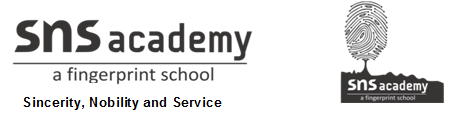         SCIENCE WORKSHEET 1LIVING ORGANISMS AND THEIR SURROUNDINGS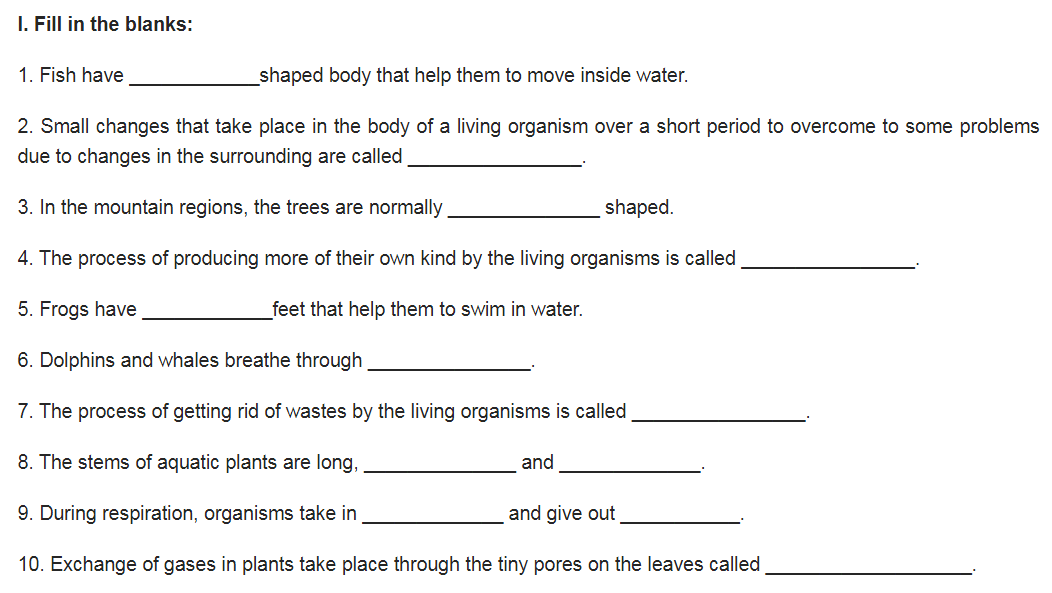 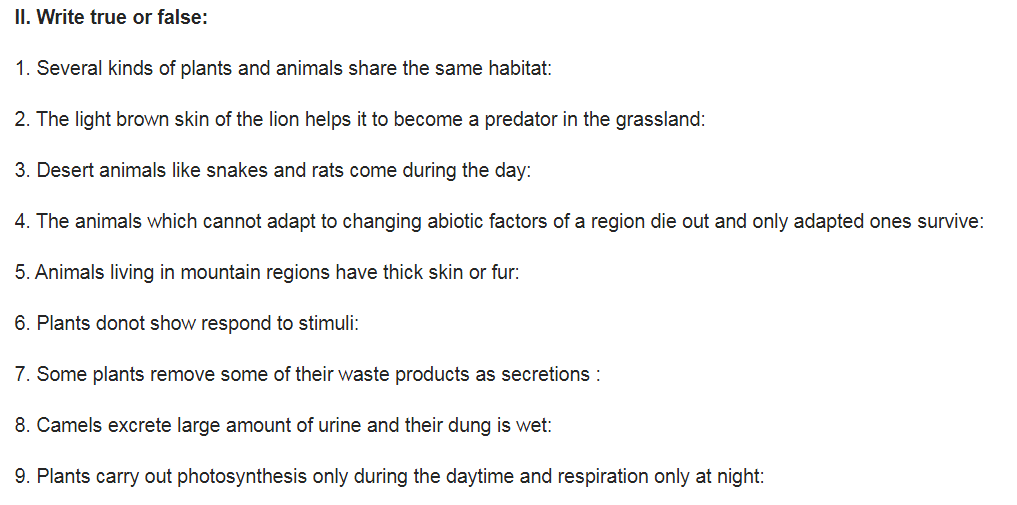 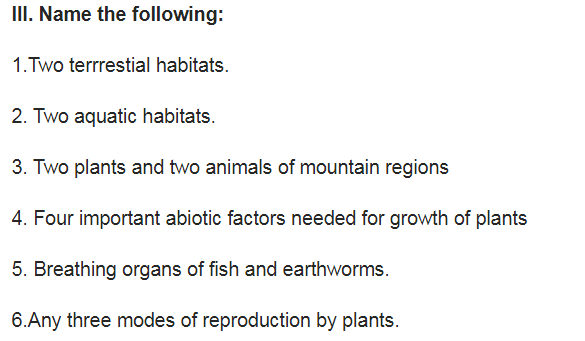 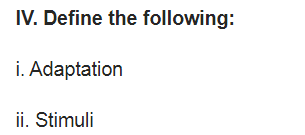 